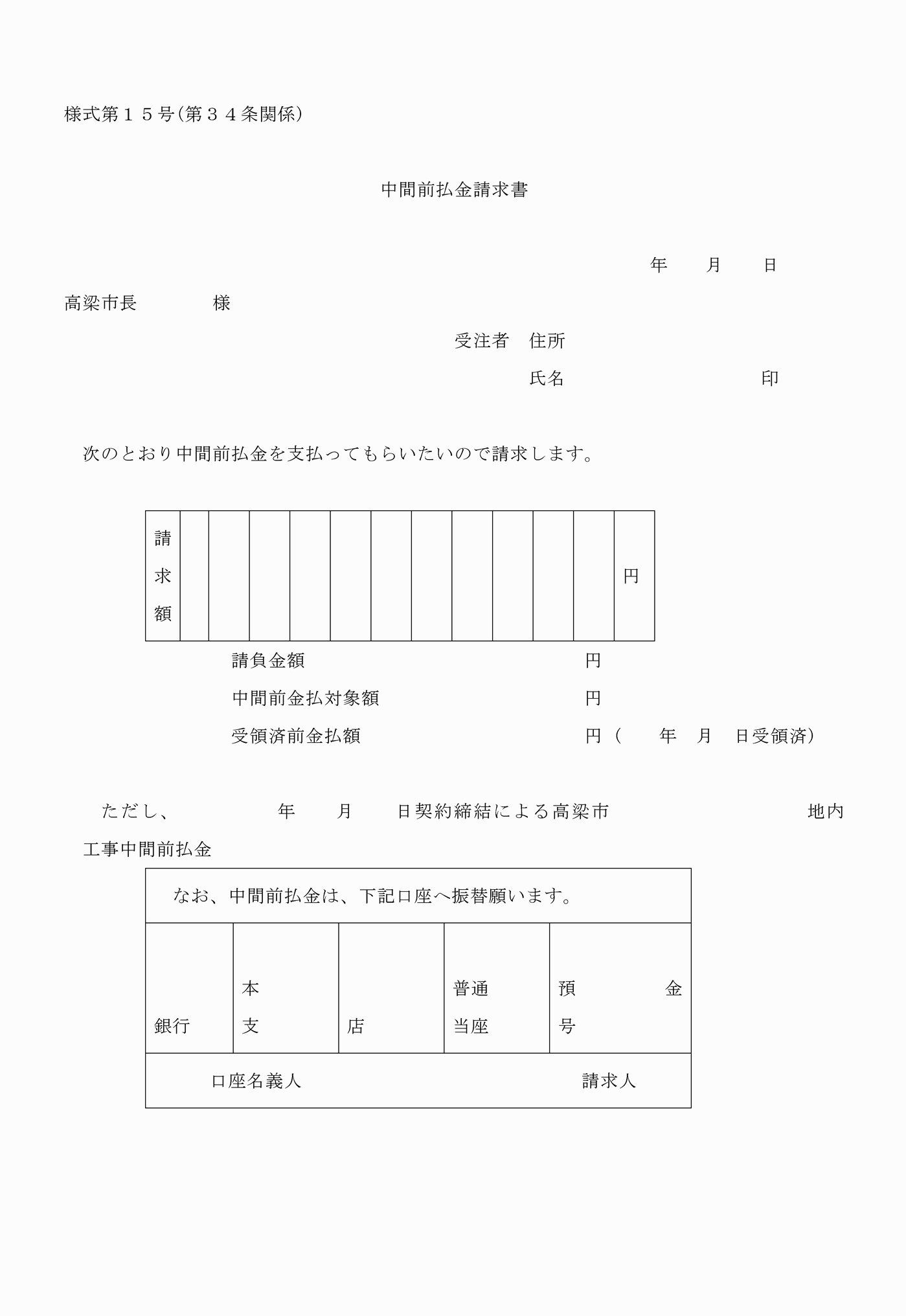 様式第15号（第34条関係）